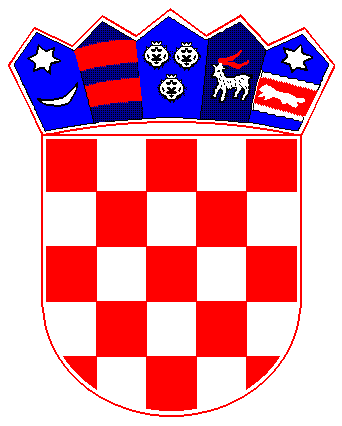 R E P U B L I K A  H R V A T S K APRIMORSKO-GORANSKA ŽUPANIJA               OPĆINA MATULJIKLASA: 401-01/16-01/12URBROJ: 2156-04-01-16-03Matulji, 21.10. 2016.Na temelju članka 20. Zakona o javnoj nabavi („Narodne novine“ broj 90/11, 83/13, 143/13 i 13/14) i članka 43. Statuta Općine Matulji  („ Službene novine Primorsko goranske  županije broj 33/01, 60/01, 129/05, 109/07, 36/9, 125/08, 36/09, 1590/11, 144/12) Općinski načelnik  Općine Matulji dana 21.10.2016. donosiII IZMJENE I DOPUNE  PLANA NABAVE OPĆINE MATULJI ZA 2016. GODINU Naručitelj:  OPĆINA MATULJI, TRG M. TITA 11, 51 211 MATULJI, OIB: 23730024333Članak 1.U Planu nabave Općine Matulji donesenom 14. 6. 2016. i 1.8.2016. iza evidencijskog broja 33/16 dodaju se slijedeći evidencijski brojevi u Planu nabave:Članak 3.II Izmjene i dopune Plan nabave objavit će se na internet stranicama Općine Matulji: www.matulji.hr.Općina Matulji       	   				          Općinski Načelnik          Mario ĆikovićEvidencijski broj nabavePozicija proračunaPredmet nabavePlanirani početak postupkaVrsta postupkaPlanirano trajanje ugovora ili okvirnog sporazumaOsigurana sredstva (kn)Procijenjena vrijednost (kn)Ugovor/okvirni sporazum34/1655.Izvođenje zemlj.radova na lokaciji zahvata rek. Spojne ceste V.Brgud-D8-II fazaBagatelna nabava568.750,00 kuna 455.000,00 kuna35/1656.6Izvođenje radova na proširenju i interpolaciji JR nerazvrstane ceste BermačBagatelna nabava95.000,00 kuna76.000,00 kuna36/1655.5Izgradnja JR na dionici ceste C-O, D-O i dionici ceste A-E-D-FBagatelna nabava210.000,00 kuna168.000,00 kuna37/1655.4Uklanjanje stabala, panjeva ,korijenja, grmlja i niske vegetacije te iskop humusa na dijelu RZ MiklavijaBagatelna nabava623.750.00 kuna499.000,00 kuna38/1678.Izrada idejnog projekta za reciklažno dvorišteBagatelna nabava43.750,00 kuna35.000,00 kuna39/1655.5  .Izrada DTK i kanalizacije na cestiC-O, D-O i dionici ceste A-E-D-FBagatelna nabava250.000,00 kuna200.000,00 kuna40/1655.4Uređenje dijela platoa 15. i16. u RZ2Bagatelna nabava87.375,0069.900,0041/1662.Izrada glavnog /izvedbenog projekta unutarnjeg uređenja  Doma u LipiBagatelna nabava37.500,00  kuna30.000,00 kuna42/1662.Izrada glavnog /izvedbenog projekta rekonstrukcije dijela zgrade  starog vrtića u MatuljimaBagatelna nabava 37.500,00 kuna30.000,00 kuna